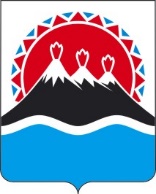 П О С Т А Н О В Л Е Н И ЕРЕГИОНАЛЬНОЙ СЛУЖБЫ ПО ТАРИФАМ И ЦЕНАМ  КАМЧАТСКОГО КРАЯ                   г. Петропавловск-КамчатскийВ соответствии с Федеральным законом от 07.12.2011 № 416-ФЗ «О водо-снабжении и водоотведении», постановлением Правительства Российской Федерации от 13.05.2013 № 406 «О государственном регулировании тарифов в сфере водоснабжения и водоотведения», приказом ФСТ России от 27.12.2013 № 1746-э «Об утверждении Методических указаний по расчету регулируемых тарифов в сфере водоснабжения и водоотведения», Законом Камчатского края от 29.11.2019 № 396 «О краевом бюджете на 2020 год и на плановый период 2021 и 2022 годов», постановлением Правительства Камчатского края от 19.12.2008 № 424-П «Об утверждении Положения о Региональной службе по тарифам и ценам Камчатского края», протоколом Правления Региональной службы по тарифам и ценам Камчатского края от 22.09.2021 № ХХПОСТАНОВЛЯЮ:Внести в постановление Региональной службы по тарифам и ценам Камчатского края от 29.11.2019 № 277 «Об утверждении тарифов на питьевую воду (питьевое водоснабжение) МУП «Тепловодхоз» потребителям Козыревского сельского поселения Усть-Камчатского муниципального района на 2020-2024 годы» изменения, изложив их в редакции согласно приложениям 1, 2 к настоящему постановлению.Настоящее постановление вступает в силу через десять дней после дня его официального опубликования.Приложение 1к постановлению Региональной службыпо тарифам и ценам Камчатского края от 22.09.2021 № ХХ«Приложение 1к постановлению Региональной службы по тарифам и ценам Камчатского краяот 29.11.2019 № 277Производственная программа МУП «Тепловодхоз» в сфере 
холодного водоснабжения Козыревского сельского поселения Усть-Камчатского муниципального района на 2020-2024 годыРаздел 1. Паспорт регулируемой организацииРаздел 2. Планируемый объем подачи питьевого водоснабженияРаздел 3. Перечень плановых мероприятий по повышению эффективности деятельности организации коммунального комплексаРаздел 4. Объем финансовых потребностей, необходимых для реализации производственной программы в сфере питьевого водоснабженияРаздел 5. График реализации мероприятий производственной программы в сфере питьевого водоснабженияРаздел 6. Показатели надежности, качества и энергетической эффективности централизованных систем водоснабжения».Приложение 2к постановлению Региональной службыпо тарифам и ценам Камчатского края от 22.09.2021 № ХХ«Приложение 3к постановлению Региональной службы по тарифам и ценам Камчатского края от 29.11.2019 № 277Тарифы на питьевую воду (питьевое водоснабжение) МУП «Тепловодхоз» 
для потребителей Козыревского сельского поселения Усть-Камчатского муниципального районаЭкономически обоснованные тарифы для потребителей (МУП «Тепловодхоз» не является плательщиком НДС)Льготные тарифы для населения и исполнителей коммунальных услуг для населения (МУП «Тепловодхоз» не является плательщиком НДС)».[Дата регистрации]№[Номер документа]О внесении изменений в постановление Региональной службы по тарифам и ценам Камчатского края от 29.11.2019 № 277 «Об утверждении тарифов на питьевую воду (питьевое водоснабжение) МУП «Тепло-водхоз» потребителям Козырев-ского сельского поселения Усть-Камчатского муниципального района на 2020-2024 годы»Временно исполняющий обязанности руководителя[горизонтальный штамп подписи 1]В.А. Губинский№ п/пРегулируемая организация, 
в отношении которой 
разработана 
производственная 
программаУполномоченный
орган, 
утверждающий 
производственную 
программуПериод 
реализации производственной программы1.Наименование полное / сокращенноеМуниципальное унитарное предприятие «Тепловодхоз» Козыревского сельского поселения / МУП «Тепловодхоз»Региональная служба по тарифам и ценам Камчатского края2020-2024 годы2. Юридический адрес / фактический адресул. Ленинская, д. 78 «а», 
п. Козыревск, Усть-Камчатский район, Камчатский край 684405 / ул. Ленинская, д. 78 «а», п. Козыревск, Усть-Камчатский район, 
Камчатский край 684405Ленинградская ул., 118, г. Петропавловск-Камчатский, 6830032020-2024 годы№ п/пПоказатели производственной программыЕдиницы
измерения2020 год2021 год2022 год2023 год2024 год123456781. Объем реализации услуг, в том числе по потребителям:тыс. м339,10038,35638,35638,35638,3561.1- населениютыс. м327,27226,72626,72626,72626,7261.2- бюджетным потребителямтыс. м33,5653,4933,4933,4933,4931.3- прочим потребителям тыс. м35,3185,2125,2125,2125,2121.4- производственные нуждытыс. м32,9462,9252,9252,9252,925N  
п/пНаименование 
мероприятияСрок реализации мероприятийФинансовые
потребности 
на реализацию
мероприятий, 
тыс. руб.Ожидаемый эффектОжидаемый эффектN  
п/пНаименование 
мероприятияСрок реализации мероприятийФинансовые
потребности 
на реализацию
мероприятий, 
тыс. руб.наименование 
показателятыс. руб./%123456Мероприятия1. Текущий ремонт и техническое обслуживание объектов централизованных систем водоснабжения либо объектов, входящих в состав таких систем2020 год64,33Обеспечение бесперебойной работы объектов водоснабжения, качественного предоставления услуг 1. Текущий ремонт и техническое обслуживание объектов централизованных систем водоснабжения либо объектов, входящих в состав таких систем2021 год65,98Обеспечение бесперебойной работы объектов водоснабжения, качественного предоставления услуг 1. Текущий ремонт и техническое обслуживание объектов централизованных систем водоснабжения либо объектов, входящих в состав таких систем2022 год67,87Обеспечение бесперебойной работы объектов водоснабжения, качественного предоставления услуг 1. Текущий ремонт и техническое обслуживание объектов централизованных систем водоснабжения либо объектов, входящих в состав таких систем2023 год69,88Обеспечение бесперебойной работы объектов водоснабжения, качественного предоставления услуг 1. Текущий ремонт и техническое обслуживание объектов централизованных систем водоснабжения либо объектов, входящих в состав таких систем2024 год72,95Обеспечение бесперебойной работы объектов водоснабжения, качественного предоставления услуг Итого:341,01N 
п/пПоказателиГодтыс. руб.12341.Необходимая валовая выручка20203833,092.Необходимая валовая выручка20214262,093.Необходимая валовая выручка20224642,494.Необходимая валовая выручка20235060,035.Необходимая валовая выручка20245514,56Nп/пНаименование мероприятияГодСрок выполнения мероприятий производственной программы (тыс. руб.)Срок выполнения мероприятий производственной программы (тыс. руб.)Срок выполнения мероприятий производственной программы (тыс. руб.)Срок выполнения мероприятий производственной программы (тыс. руб.)Nп/пНаименование мероприятияГод1 квартал2 квартал3 квартал4 квартал.12345671.Текущий ремонт и техническое обслуживание объектов централизованных систем водоснабжения либо объектов, входящих в состав таких систем202016,0816,0816,0816,091.Текущий ремонт и техническое обслуживание объектов централизованных систем водоснабжения либо объектов, входящих в состав таких систем202116,5016,5016,5016,481.Текущий ремонт и техническое обслуживание объектов централизованных систем водоснабжения либо объектов, входящих в состав таких систем202216,9716,9716,9716,961.Текущий ремонт и техническое обслуживание объектов централизованных систем водоснабжения либо объектов, входящих в состав таких систем202317,4717,4717,4717,471.Текущий ремонт и техническое обслуживание объектов централизованных систем водоснабжения либо объектов, входящих в состав таких систем202418,2418,2418,2418,23N 
п/пНаименование показателяЕд.
измерения2020 год2021 год2022 год2023 год2024 год123456781.Показатели качества питьевой водыПоказатели качества питьевой водыПоказатели качества питьевой водыПоказатели качества питьевой водыПоказатели качества питьевой воды1.1.Доля проб питьевой воды, подаваемой с источников водоснабжения, водопроводных станций или иных объектов в распределительную водопроводную сеть, не соответствующих установленным требованиям, в общем объеме проб, отобранных по результатам производственного контроля качества питьевой воды%1.2.Доля проб питьевой воды в распределительной водопроводной сети, не соответствующих установленным требованиям, в общем объеме проб, отобранных по результатам производственного контроля качества питьевой воды%2.Показатели надежности и бесперебойности водоснабженияПоказатели надежности и бесперебойности водоснабженияПоказатели надежности и бесперебойности водоснабженияПоказатели надежности и бесперебойности водоснабженияПоказатели надежности и бесперебойности водоснабжения2.1.Количество перерывов в подаче воды, зафиксированных в местах исполнения обязательств организацией, осуществляющей холодное водоснабжение, возникших в результате аварий, повреждений и иных технологических нарушений, в расчете на протяженность водопроводной сети в годед./км3.Показатели энергетической эффективностиПоказатели энергетической эффективностиПоказатели энергетической эффективностиПоказатели энергетической эффективностиПоказатели энергетической эффективности3.1.Доля потерь воды в централизованных системах водоснабжения при транспортировке в общем объеме воды, поданной в водопроводную сеть%17,917,717,617,417,33.2.Удельный расход электрической энергии, потребляемой в технологическом процессе подготовки питьевой воды, на единицу объема воды, отпускаемой в сетькВт*ч/куб. м3.3.Удельный расход электрической энергии, потребляемой в технологическом процессе транспортировки питьевой воды, на единицу объема транспортируемой питьевой водыкВт*ч/куб. м1,61,61,61,61,6№ п/пНаименование 
регулируемой 
организацииГод (период) Тарифы на питьевую воду (питьевое водоснабжение), руб./куб.м1.МУП «Тепловодхоз»01.01.2020-30.06.202089,651.МУП «Тепловодхоз»01.07.2020-31.12.2020106,422.МУП «Тепловодхоз»01.01.2021-30.06.2021106,422.МУП «Тепловодхоз»01.07.2021-31.12.2021115,823.МУП «Тепловодхоз»01.01.2022-30.06.2022115,823.МУП «Тепловодхоз»01.07.2022-31.12.2022126,254.МУП «Тепловодхоз»01.01.2023-30.06.2023126,254.МУП «Тепловодхоз»01.07.2023-31.12.2023137,605.МУП «Тепловодхоз»01.01.2024-30.06.2024137,605.МУП «Тепловодхоз»01.07.2024-31.12.2024149,95п/пНаименование 
регулируемой 
организацииГод (период) Тарифы на питьевую воду (питьевое водоснабжение), руб./куб.м1.МУП «Тепловодхоз»01.01.2020-30.06.2020-1.МУП «Тепловодхоз»01.07.2020-31.12.202090,002.МУП «Тепловодхоз»01.01.2021-30.06.202190,002.МУП «Тепловодхоз»01.07.2021-31.12.202190,00